СОВЕТ СТАРОТИТАРОВСКОГО СЕЛЬСКОГО ПОСЕЛЕНИЯ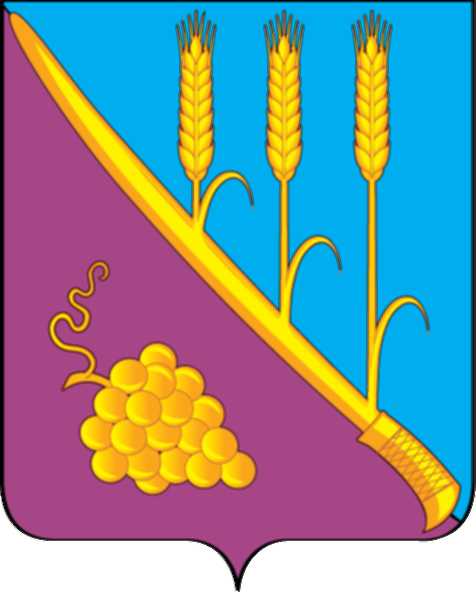 ТЕМРЮКСКОГО РАЙОНАР Е Ш Е Н И Е  № 41      VIII  сессия                                                                             IV  созыва     «31» декабря  2019 года                                                     ст. СтаротитаровскаяО внесении изменений в решение LXVI сессии Совета Старотитаровского сельского поселения Темрюкского района от 29 ноября 2018 года № 419 «О бюджете Старотитаровского сельского поселения Темрюкского района на 2019 год»В соответствии с Бюджетным кодексом Российской Федерации, Федеральным Законом от 6 октября 2003 года № 131- ФЗ «Об общих принципах организации местного самоуправления в Российской Федерации»,Уставом Старотитаровского сельского поселения Темрюкского района, Положением о бюджетном процессе в Старотитаровском сельском поселении Темрюкского района, а также в связи с необходимостью уменьшения  налоговых доходов в сумме 1 464,6 тыс.рублей, увеличения неналоговых доходов в сумме 73,4 тыс.рублей., перераспределением бюджетных ассигнований, Совет Старотитаровского сельского поселения Темрюкского района решил:            Внести в решение LXVI сессии  Совета Старотитаровского сельского поселения Темрюкского района от 29 ноября 2018 года № 419 «О бюджете Старотитаровского сельского поселения Темрюкского района на 2019 год» следующие изменения:          1.1 Изменить основные характеристики бюджета Старотитаровского сельского поселения Темрюкского района на 2019 год:          1) в подпункте 1 пункта 1 после слов «общий объем доходов в сумме» слова «107 081,4 рублей» заменить словами «  105 690,2 тыс. рублей»;          2)  в подпункте 2 пункта 1 после слов «общий объем расходов в сумме» слова «113 239,9тыс. рублей» заменить словами «111 848,7 рублей»;          1.2 В подпункте 2 пункта  14 слова «резервный фонд администрации Старотитаровского сельского поселения Темрюкского района в сумме 150, 0 тыс.рублей» заменить словами«резервный фонд администрации Старотитаровского сельского поселения Темрюкского района в сумме 0,0 тыс.рублей»  .1.3 В пункте 5 слова «Утвердить в составе доходов бюджета Старотитаровского сельского поселения Темрюкского района безвозмездные поступления из краевого бюджета в сумме 53 666,1 тыс. рублей.»  заменить словами «Утвердить в составе доходов бюджета Старотитаровского сельского поселения Темрюкского района безвозмездные поступления из краевого бюджета в сумме 53 162,7 тыс. рублей».        1.4 В пункте 16 после слов «объем бюджетных ассигнований муниципального дорожного фонда Старотитаровского сельского поселения Темрюкского района на 2019 год в сумме» слова «14 177,9 тыс. рублей» заменить словами «14 178,0рублей».         1.5 В приложение № 5 «Распределение бюджетных ассигнований по разделам и подразделам классификации расходов бюджетов на 2019 год» -увеличить расходы:         1) в п.8 «Культура, кинематография» цифру «12 978,2 тыс.рублей» заменить цифрой «13 042,2 тыс.рублей».         - уменьшить расходы:         1) в п.1 «Общегосударственные вопросы» цифру «21 895,8 » заменить цифрой «21 494,6 »;         2) в п.3 «Национальная безопасность и правоохранительная деятельность» цифру «172,4» заменить цифрой «167,1»;          3) в п.4 «Национальная экономика» цифру «14 217,9 » заменить цифрой «14 209,3 »;          4) в п.5 «Жилищно-коммунальное хозяйство» цифру «58 176,3 » заменить цифрой «57 326,6»;          5) в п. 9 «Физическая культура и спорт» цифру «4972,5» заменить цифрой «4 785,7»;          6)в п.10 « Обслуживание государственного и муниципального долга» цифру «5,8» заменить цифрой «2,4»;        1.6 Приложение №3 «Объем поступлений доходов в бюджет Старотитаровского сельского поселения Темрюкского района по кодам видов (подвидов) доходов на 2019 год» изложить в новой редакции, согласно приложению 1 к настоящему решению        1.7 Приложение № 5 «Распределение бюджетных ассигнований по разделам и подразделам классификации расходов бюджетов на 2019 год» изложить в новой редакции, согласно приложению 2 к настоящему решению.          1.8 Приложение № 6 «Распределение бюджетных ассигнований по целевым статьям (муниципальным программам Старотитаровского сельского поселения Темрюкского района и непрограммным направлениям деятельности), группам (группам и подгруппам) видов расходов классификации расходов бюджетов на 2019 год» изложить в новой редакции, согласно приложению 3 к настоящему решению.        1.9 Приложение № 7 «Ведомственная структура расходов бюджета Старотитаровского сельского поселения Темрюкского района на 2019 год» изложить в новой редакции согласно приложению 4 к настоящему решению.         10. Приложение № 8 «Источники внутреннего финансирования дефицита бюджета Старотитаровского сельского поселения Темрюкского  района, перечень статей источников финансирования дефицитов бюджетов на 2019 год» изложить  в новой редакции, согласно приложению 5  к настоящему решению.2. Контроль за исполнением данного решения оставляю за собой и постоянной комиссией Совета Старотитаровского сельского поселения Темрюкского района по вопросам экономики, бюджета, финансов, налогов и распоряжению муниципальной собственностью (Н.Г.Красницкая).    3. Официально опубликовать (разместить) настоящее решение в периодическом печатном издании газете «Станичная газета» и официально опубликовать (разместить) на официальном сайте муниципального образования Темрюкский район в информационно-телекоммуникационной сети «Интернет», а так же разместить на официальном сайте администрации Старотитаровского сельского поселения Темрюкского района.4. Решение вступает в силу после его официального опубликования.Глава Старотитаровского сельскогопоселения Темрюкского района 	                                               __________________А.Г.Титаренко«_____» ________2019 годаПредседатель Совета Старотитаровского сельского поселения Темрюкского района_______________И.А.Петренко«____» _________ 2019 года